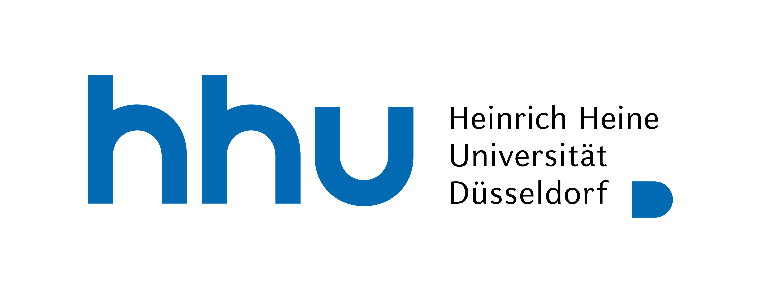 Wirtschaftswissenschaftliche FakultätSommersemester xxxx / Wintersemester xx/xxMaster-/Bachelor-/Projektarbeit im Fach Betriebswirtschaftslehre / Volkswirtschaftslehre /Wirtschaftschemie über das Thema„xx xxxx xxxxxxxx xxx xx“Eingereicht bei Herrn Univ.-Prof. Dr. Stefan Süß Lehrstuhl für Betriebswirtschaftslehre, insb. Arbeit, Personal und OrganisationWirtschaftswissenschaftliche Fakultät Heinrich-Heine-Universität Düsseldorf von Emma Mustermann E-Mail: emma.mustermann@uni-duesseldorf.de Matrikel-Nr.: 9988557 Abgabedatum: xx.xx.20xx